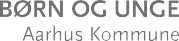 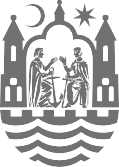 Foomka isdiyaarinta ee waalidiintaAjadaha kulanka baraaraha cunugaQodobada ka yimid foomka isdiyaarintaWixii laga fahmay cunuga xaaladiisaHadafka laga midaysan yahayisku duwidda waxqabadkaBallamanka ku saabsan raad-raacaAqbalidda Wargelinadii horeXarunta xanaano magaceeda:Xarunta xanaano magaceeda:Cunugga magaciisa:Tariiq:Da’da cunugga:Waxa buuxbuuxiyay:SIDEED KU SHAR XI KARTAA CUNUGAAGA/GIINA?XAALADEE AYAA IDINKUGU WANAAG BADAN WAQTIGA AAD LA QAADATAAN CUNUGIINA?X AALADEE AYAAD LOOLAN ISKU QABTIIN KA QOYS AHAAN? MA JIRAAN DURUUFO CUNUGA AMA QOYSKABA SOO MARAY SIDA: WAQTIGII UURKA, FOOSHA, JIRRO AMA DHACDOOYIN MACNO ULEH NOLOSHA CUNUGIINA? MUXUU YAHAY FEKERKIINA IYO KA FIIRSASHADIINA KU AADAN HAB-DHAQANKA CUNUGIINA?MAX AAD RABTIIN INLAGU GAARO AMA KASO O BAX AAN KULANKAAN BARAARAHA CUNUGA? 